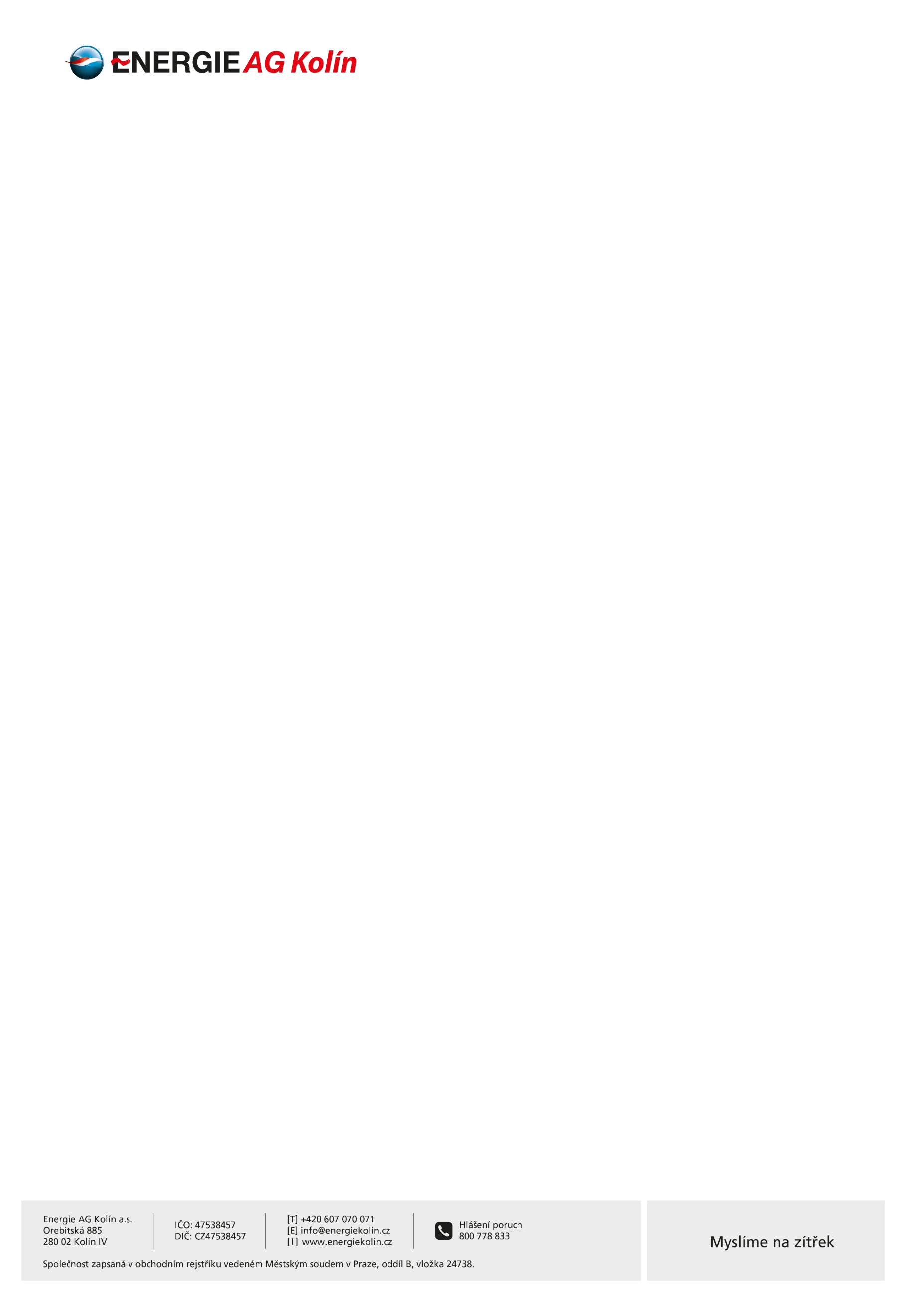 Žádost o vyjádřeníNázev akce:		Lokalita:	Datum podání žádosti:	Doložené doklady:	Jméno a příjmení žadatele:	Adresa žadatele:	Telefonní číslo:	Vyjádření zaslat poštou:	Adresa, pokud je odlišná od adresy žadatele:	Vyjádření vyzvednu osobně:	Podpis žadatele: